Intakevragenlijst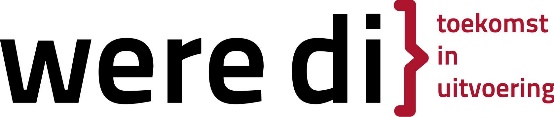 Naam van uw kind:	 Huidige basisschool:	 We gaan onze zoon/dochter inschrijven voor: gymnasium   atheneum   havo/vwo   gt/havo   kader/gemengd-theoretisch (regulier)  kader/gemengd-theoretisch (kleine klas)  basis/kader (kleine klas)  Were Di DrieVroegaanmelding of reguliere aanmelding?De vroegaanmelding is voor leerlingen met een ondersteuningsbehoefte door leerachterstanden of andere problematiek. De basisschool geeft dit aan bij de ouders.Vroegaanmelding: 4 of 5 februari Reguliere aanmelding: 11, 12 of 13 maart Intakevragenlijst:Samen met de informatie van de basisschool willen we uw antwoorden gebruiken bij de begeleiding van uw kind, zodat hij/zij een goede start op onze school maakt.Lees onderstaande zinnen en zet een kruis in het vakje dat het beste bij uw kind past.Vul de volgende zinnen aan:Om tot een goede schoolprestatie te komen heeft mijn kind nodig:Een mentor / vakdocent die ………………………………………………………………………………
…………………………………………………………………………………………………………………..Een klas/groep die ……………………………………………………………………………………………
…………………………………………………………………………………………………………………..Instructie die …………………………………………………………………………………………………..
…………………………………………………………………………………………………………………..Opdrachten die ……………………………………………………………………………………………….
…………………………………………………………………………………………………………………..Een thuissituatie en ouders die …………………………………………………………………………….
…………………………………………………………………………………………………………………..Bij inschrijving verzoeken wij u deze vragenlijst ingevuld mee te nemen.Alle informatie over de inschrijving vindt u op onze site: (https://www.weredi.nl/nieuwe-leerlingen/kennismaken-en-aanmelden-groep-8) Tot ziens op de inschrijfdagen!G.L.M. Thomassen (Fred)Manager Onderwijsthm@sgweredi.nl Evt. opmerkingen:  ……………………………………………………………………………………………
…………………………………………………………………………………………………………………..Beginnergedrag12345Expertgedragkan geen planning maken voor het huiswerk van morgenmaakt een goede huiswerk planningwordt overvallen door een grote opdracht (bv. spreekbeurt, boekbespreking)overziet de grote opdracht en begint op tijd (bv. spreekbeurt, boekbespreking)heeft moeite met inschatten hoeveel tijd huiswerk of taak nodig heeftkan een reële tijdsinschatting van huiswerk of taak makenzegt vaak ‘doe ik later wel’ en vergeet het vervolgensonthoudt wat hij nog moet doenraakt snel spullen kwijt (denk aan jas, sleutels, boeken, sportspullen)heeft zijn spullen netjes op orderaakt halverwege huiswerk of taak de weg kwijtweet wat hij nog moet doenstelt het maken van huiswerk uit tot laatste momentmaakt huiswerk meteen na school of op vaste momentenmaakt het huiswerk of taken gedeeltelijk afheeft huiswerk of taken altijd afbegrijpt het effect niet van zijn gedrag op anderenschat goed in wat zijn gedrag voor gevolgen heeft voor anderenraakt in de war bij veranderingenkan goed omgaan met veranderingenwordt snel boos als iets niet luktblijft proberenis snel afgeleidwerkt geconcentreerdheeft moeite om op zijn beurt te wachtenwacht tot het zijn beurt is